		Associação Pessoa Física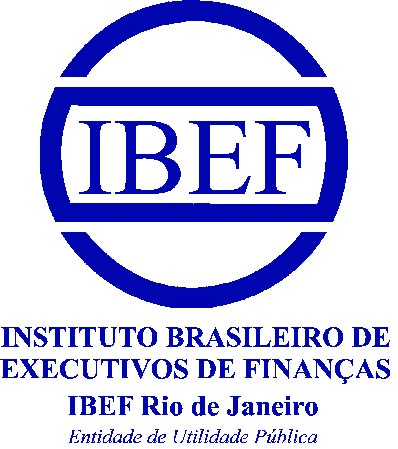 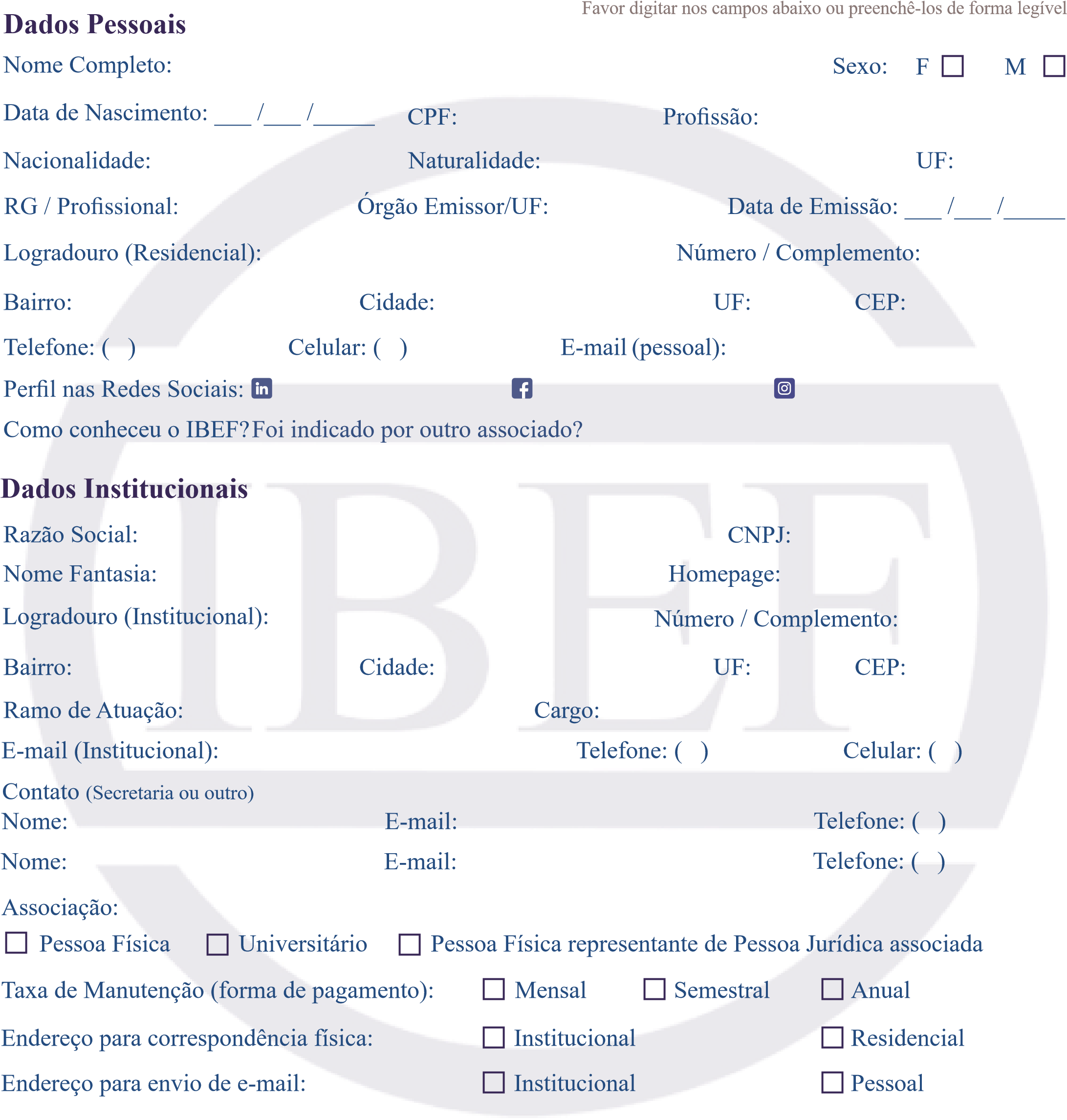 Declaro não me opor à divulgação de meu nome, empresa, cargo, telefone institucional ou pessoal e e-mail institucional ou pessoal no Anuário IBEF-Rio e recebimento de divulgações do IBEF e parceiros do Instituto.	Local e Data	(Assinatura original de próprio punho)Nome Completo:RESERVADO À DIRETORIA DO IBEFData do Recebimento: ___ / ___ / _____Parecer do Comitê:  Aprovado	 Recusado 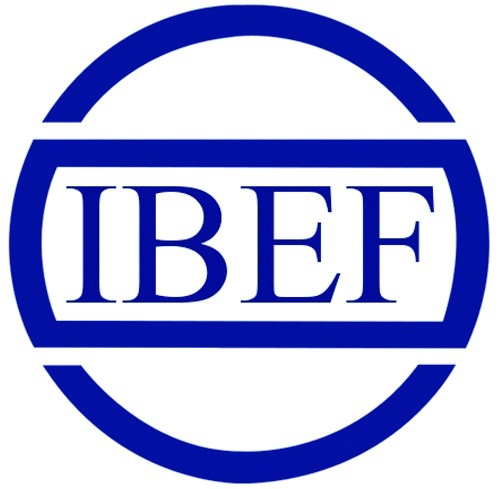 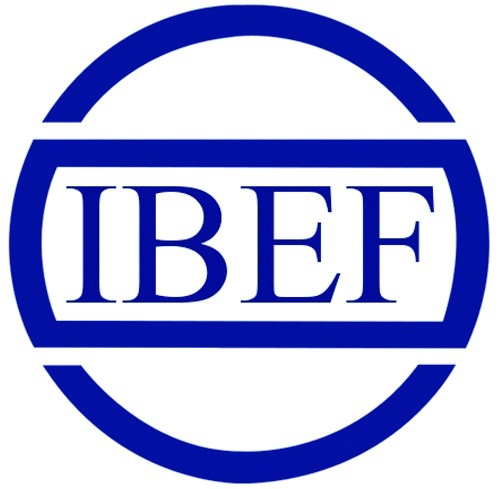 Foto 3 x 4 oude bustoAnexar Currículo Resumido